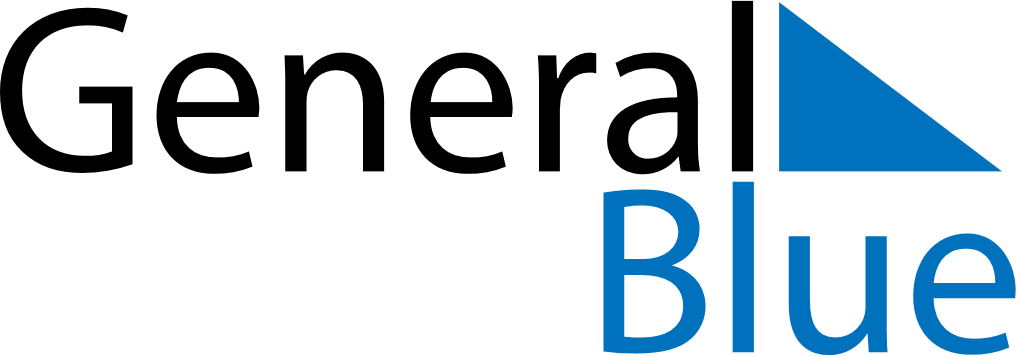 February 2021February 2021February 2021February 2021February 2021February 2021BurundiBurundiBurundiBurundiBurundiBurundiMondayTuesdayWednesdayThursdayFridaySaturdaySunday1234567Unity Day8910111213141516171819202122232425262728NOTES